Jak prawidłowo myć zęby? 09.06.Witam Was w kolejnej części dbania o czystość. Dzisiaj proponuję prawidłowe mycie zębów. Jak to robić?Nałóż pastę na szczotkę.Małymi okrężnymi ruchami myj zęby przez ok. 2 minuty.Rozpocznij od przodu.Następnie boki.Od wewnątrz: górę.Dół.Boki dolnych zębów.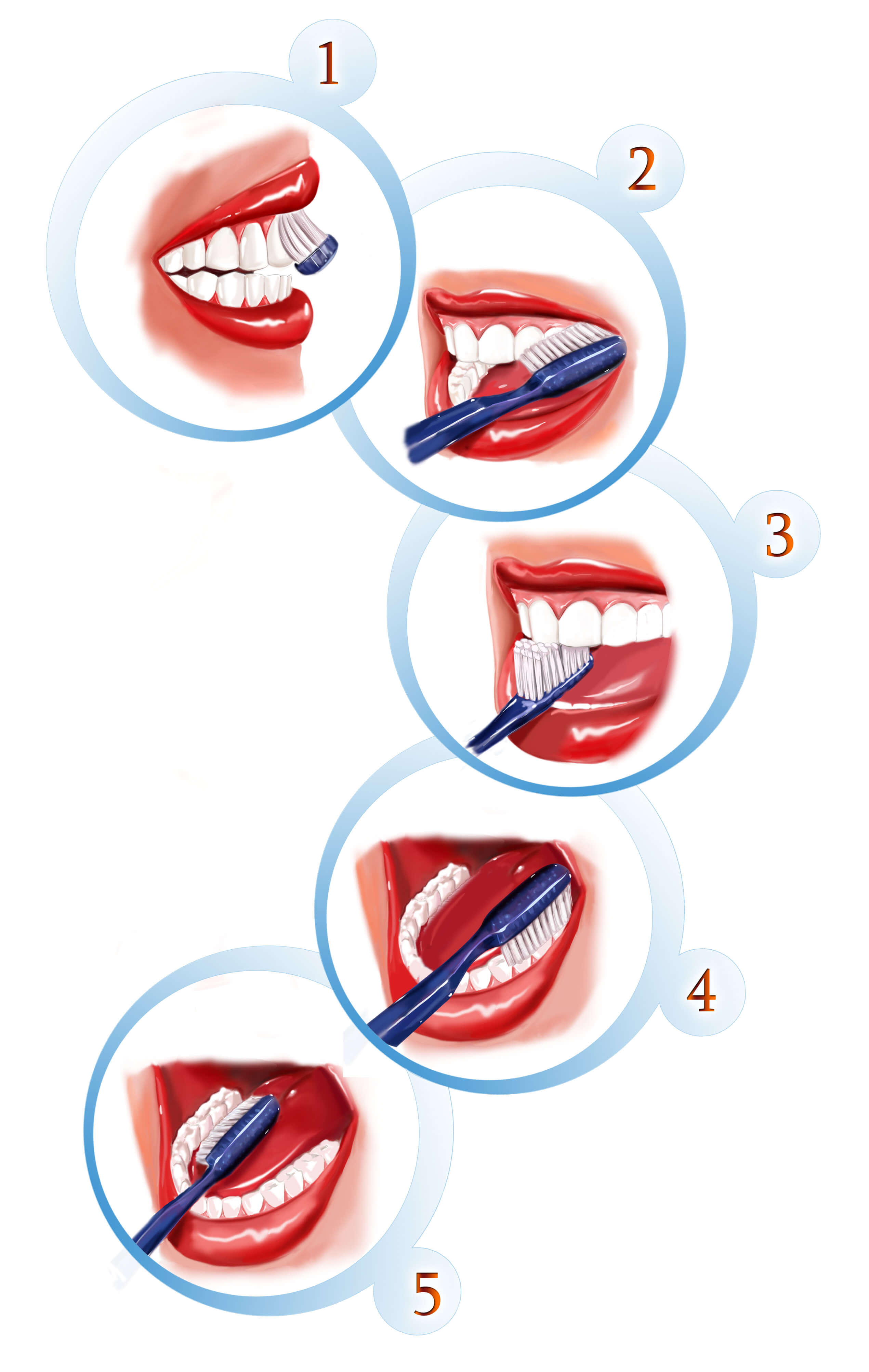 Dla ułatwienia możecie obejrzeć film:https://www.youtube.com/watch?v=UADHMYVbe6w – prawidłowe mycie zębówlub posłuchać piosenki:https://www.youtube.com/watch?v=llLLL2FIPK4 – piosenkiPamiętajcie!Oprócz codziennego mycia zębów należy unikać słodyczy i regularnie chodzić do dentysty.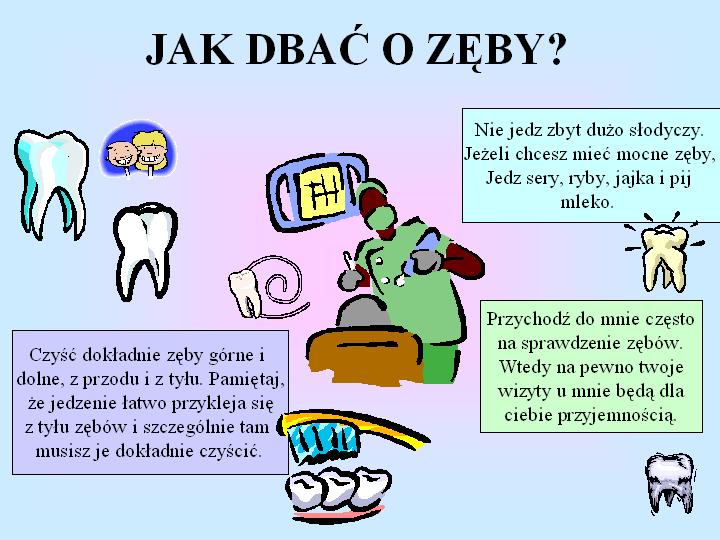 Pozdrawiam Monika Kozek